Viernes04de marzoQuinto de PrimariaInglés(Ciclo III)Peticiones, peticionesAprendizaje esperado: comprende expresiones para aceptar o rechazar peticiones.Énfasis: escucha y explora expresiones para aceptar peticiones.¿Qué vamos a aprender?Comprenderás expresiones para aceptar o rechazar peticiones.¿Qué hacemos?Para nuestra clase de hoy vas a necesitar:Notebook – Cuaderno.Pencil – Lápiz.Recuerda tomar nota de todo lo que te parezca importante. Y a partir de tus notas podrás repasar.Así le podrás enseñar a alguien todo lo aprendido.Recuerda que las cosas que valen la pena cuestan trabajo, como el aprender una lengua extranjera, por este motivo pon mucha atención.Are you ready? - ¿Estás listo?Para entrar un poco en calor, realiza el siguiente juego.Do you want to paly? - ¿Quieres jugarlo?Siempre es muy divertido moverte un poco.Además de moverte, vas a recordar vocabulario que has usado en lecciones anteriores, fíjate muy bien, se deben de usar las indicaciones de left/right/north/east/south/west varias veces para moverse y entrar en calor con el idioma. Necesitas a una persona que te ayude diciendo las palabras.Si la otra persona dice “left” brincarás a la izquierda.Si dice “right” brincarás a la derecha.Bueno, ya que entraste en calor. Let’s start! - Empecemos.En esta ocasión vas a leer y explorar intercambios de expresiones para aceptar o rechazar peticiones.Para iniciar debemos conocer algunas palabras que te van a servir para conectar ideas:If. = Que en español significa “si”. Tenías entendido que “si” se dice “yes”.Pero “if” no es un “sí” afirmativo, es un “si” condicional, y se utiliza cuando quieres hablar de una acción y su consecuencia.Fíjate muy bien en estos ejemplos:If you eat all your food, I can give you a dessert. - Si te comes toda tu comida, puedo darte un postre.En cambio, un “sí” de afirmación se emplea de esta manera:Do you like apples? - ¿Te gustan las manzanas?Yes, I do. - Sí me gustan.¿Ves la diferencia?Debes de considerar que también en español hay una diferencia:El “sí” de afirmación tiene acento y el “si” de condición no lleva acento:Entonces: El “sí” de la afirmación es “yes”.El “si” de condición es “if”.¿Qué otras palabras podrías usar para conectar ideas en inglés?Otras palabras pueden ser:then – entonces.and – y.because – por qué; “because” se usa para dar una razón.Cuando quieres dar una razón a una acción, usas “because” cómo en este ejemplo:I like to eat bananas because they are sweet. - Me gusta comer plátanos porque son dulces.Podrías decirlo en dos oraciones separadas:I like to eat bananas. – Me gusta comer plátanos.Bananas (they) are sweet. – Los plátanos son dulces.Para eso te sirven las palabras y expresiones que conectan ideas, en vez de tener dos oraciones separadas, harás una sola.Ahora, me gustaría enseñarte algunos ejemplos de cómo hacer peticiones:Dad, can you give me some money? - Papá, ¿me puedes dar algo de dinero?Mom, don´t give me chicken, thank you. - Mamá, ya no me des pollo, gracias.Para hacer peticiones adecuadamente usamos las palabras:CAN    COULD   WOULD.Con las siguientes imágenes podrás entender mejor este tema: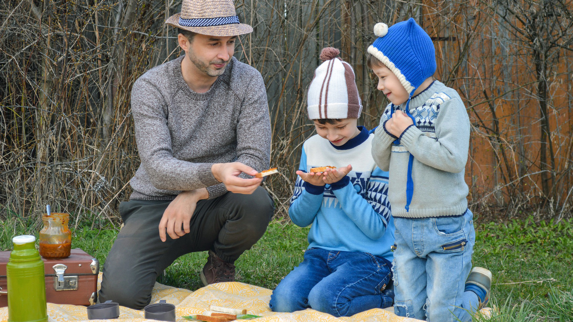 Observa bien la imagen.¿Podrías generar una conversación a partir de lo que ves?¿Qué podría ser?Podría ser que el papá pregunté:Could you taste the jam? - ¿Podrías probar la mermelada?Y con base en una imagen, puedes crear un diálogo, ¿Verdad?Pero debe de haber siempre una respuesta.La forma de aceptar, y como respuesta puede ser: “Yes, I could” Qué significa, sí puedo. Y así se va formando un diálogo, que es la interacción entre dos o más personas.¿Hay alguna otra forma de decirlo?Sí, puede ser: “Yes, I would love it”. “Sí, me encantaría”.Otras expresiones que podemos usar para aceptar algo pueden ser:“That would be great”, - “eso sería genial” o “Yes, of course”, - “sí, claro”.¿Podrías realizar tus diálogos?Inventa 3 diálogos distintos a partir de cada imagen que vayas observando.Quedamos que el papá preguntaba:Could you taste the jam? - ¿Podrías probar la mermelada?Y el hijo podría contestar:Yes, I could. - Sí puedo.Ahora iniciamos otro diálogo que lo inicia el niño…Can I have a piece of bread too? - ¿Puedo tener una pieza de pan?Of course, here you have. - Por supuesto, aquí tienes.Perfect! - ¡Perfecto!, ya tienes un diálogo más.Can you share with your brother? - ¿Puedes compartir con tu hermano?Yes, I can. - Sí, puedo.Well done. - Bien hecho.Sigamos con otra imagen.Observa la imagen. Ahora inventa tres diálogos distintos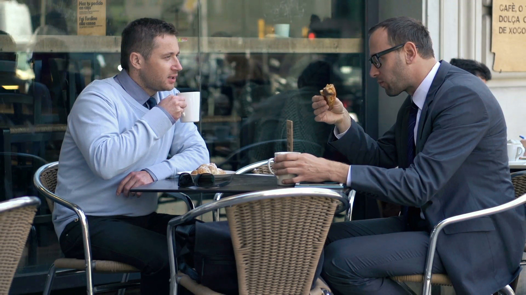 Can you imagine? It was terrible. - ¿Te lo puedes imaginar? fue terrible.Yes of course. - Sí, por supuesto.Good. – Bien otro diálogo…Could you give me a bite of your bread? - ¿Podrías darme un bocado de tu pan?No, it is mine. - No, es mío.Qué malo. – It`s bad-Vamos hacer un último ejercicio.Can you eat faster, please? - ¿Puedes comer más rápido, por favor?Yes! I’s late, right? - ¡Sí! Es tarde ¿verdad?Observa la siguiente imagen. Vas a inventar tres diálogos distintos.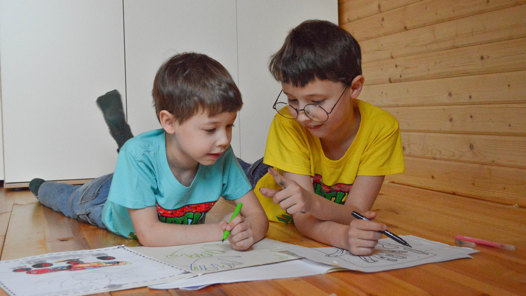 Could you lend me your marker? - ¿Me prestas tu plumón?Yes, here you have. - Sí, aquí tienes.Good. - Bien.Mira el segundo diálogo.Can you help me with my drawing? - ¿Puedes ayudarme con mi dibujo?That would be great! - ¡Eso estará genial!Awesome! - ¡Sorprendente!Has el tercero. Ahora uno chistoso:Would you like to paint my finger Green? - ¿Te gustaría pintar mi dedo de verde?No, because mom wouldn't like it. - No, porque no le gustaría a mamá.Muy creativos esos diálogos.Mira con la última imagen.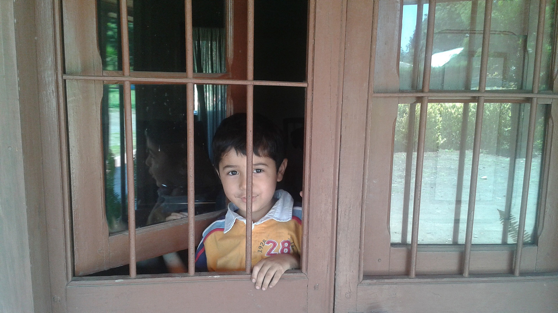 Observa la imagen. Inventa los últimos tres diálogos.Can you close the window, please? It is windy. - ¿Puedes cerrar la ventana por favor? hace aire.Yes, I can. - Sí puedo.Great! - ¡Genial! Siguiente diálogo.Could you come later? Because my mom is not at home. - ¿Podría venir después? Porque mi mamá no está en casa.Yes, of course. - Sí, claro.Good. - Bien.Ahora el último.Would you like to go out and play? - ¿Te gustaría salir a jugar?No, I can't because of the confinement I have to stay at home. - No, no puedo porque por el confinamiento tengo que quedarme en casa.Perfect! - ¡Perfecto!¿Tuviste oportunidad de anotar lo más importante?See you the next class. - Nos vemos la siguiente clase.¡Buen trabajo!Gracias por tu esfuerzo.Para saber más:Lecturashttps://www.conaliteg.sep.gob.mx/